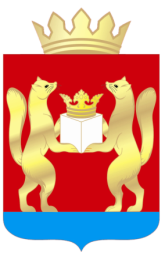 АДМИНИСТРАЦИЯ  ТАСЕЕВСКОГО  РАЙОНАП О С Т А Н О В Л Е Н И Е  О внесении изменений в постановление администрации Тасеевского района от 30.12.2005 № 298 «О Порядке ведения реестра расходных обязательств Тасеевского района»В соответствии со статьей 87 Бюджетного кодекса Российской Федерации, руководствуясь статьями 46, 49 Устава Тасеевского района, ПОСТАНОВЛЯЮ:	Внести в постановление администрации Тасеевского района от 30.12.2005 № 298 «О Порядке ведения реестра расходных обязательств Тасеевского района» следующие изменения:1.1. Пункт 7 приложения к постановлению изложить в следующей редакции:
          «7. Реестр расходных обязательств Тасеевского района, а также фрагменты реестра расходных обязательств Тасеевского района состоят из следующих разделов:а) содержание расходного обязательства;б) вопрос местного значения/делегированное полномочие/инициативное полномочие;в) нормативно-правовое регулирование, определяющее финансовое обеспечение и порядок расходования средств (включая нормативные правовые акты, договоры, соглашения Российской Федерации, субъекта Российской Федерации, муниципальных образований);г) код бюджетной классификации, включая раздел и подраздел классификации расходов бюджетов;д) объем средств на исполнение расходного обязательства муниципального образования, в том числе на текущий финансовый год, очередной год и плановый период».1.2. Приложение к Порядку ведения реестра расходных обязательств Тасеевского района изложить в редакции согласно приложению к настоящему постановлению.2. Опубликовать постановление в печатном издании «Тасеевский вестник» и разместить на официальном сайте администрации Тасеевского района в сети Интернет http://adm.taseevo.ru.	3. Контроль за выполнением постановления возложить на начальника финансового управления администрации Тасеевского района М.А. Максак.	4. Постановление вступает в силу с момента официального опубликования и применяется к правоотношениям, возникшим с 01.01.2024 Глава Тасеевского района                                                            К.К. ДизендорфПриложение к постановлению администрации Тасеевского районаот 02.05.2024 № 208Приложение к Порядку ведения реестра  расходных обязательств Тасеевского района02.05.2024с. Тасеево№ 208РЕЕСТР (ФРАГМЕНТ РЕЕСТРА) РАСХОДНЫХ  ОБЯЗАТЕЛЬСТВ  РЕЕСТР (ФРАГМЕНТ РЕЕСТРА) РАСХОДНЫХ  ОБЯЗАТЕЛЬСТВ  РЕЕСТР (ФРАГМЕНТ РЕЕСТРА) РАСХОДНЫХ  ОБЯЗАТЕЛЬСТВ  РЕЕСТР (ФРАГМЕНТ РЕЕСТРА) РАСХОДНЫХ  ОБЯЗАТЕЛЬСТВ  РЕЕСТР (ФРАГМЕНТ РЕЕСТРА) РАСХОДНЫХ  ОБЯЗАТЕЛЬСТВ  РЕЕСТР (ФРАГМЕНТ РЕЕСТРА) РАСХОДНЫХ  ОБЯЗАТЕЛЬСТВ  РЕЕСТР (ФРАГМЕНТ РЕЕСТРА) РАСХОДНЫХ  ОБЯЗАТЕЛЬСТВ  РЕЕСТР (ФРАГМЕНТ РЕЕСТРА) РАСХОДНЫХ  ОБЯЗАТЕЛЬСТВ  РЕЕСТР (ФРАГМЕНТ РЕЕСТРА) РАСХОДНЫХ  ОБЯЗАТЕЛЬСТВ  РЕЕСТР (ФРАГМЕНТ РЕЕСТРА) РАСХОДНЫХ  ОБЯЗАТЕЛЬСТВ  РЕЕСТР (ФРАГМЕНТ РЕЕСТРА) РАСХОДНЫХ  ОБЯЗАТЕЛЬСТВ  РЕЕСТР (ФРАГМЕНТ РЕЕСТРА) РАСХОДНЫХ  ОБЯЗАТЕЛЬСТВ  РЕЕСТР (ФРАГМЕНТ РЕЕСТРА) РАСХОДНЫХ  ОБЯЗАТЕЛЬСТВ  РЕЕСТР (ФРАГМЕНТ РЕЕСТРА) РАСХОДНЫХ  ОБЯЗАТЕЛЬСТВ  РЕЕСТР (ФРАГМЕНТ РЕЕСТРА) РАСХОДНЫХ  ОБЯЗАТЕЛЬСТВ  РЕЕСТР (ФРАГМЕНТ РЕЕСТРА) РАСХОДНЫХ  ОБЯЗАТЕЛЬСТВ  РЕЕСТР (ФРАГМЕНТ РЕЕСТРА) РАСХОДНЫХ  ОБЯЗАТЕЛЬСТВ  РЕЕСТР (ФРАГМЕНТ РЕЕСТРА) РАСХОДНЫХ  ОБЯЗАТЕЛЬСТВ  РЕЕСТР (ФРАГМЕНТ РЕЕСТРА) РАСХОДНЫХ  ОБЯЗАТЕЛЬСТВ  РЕЕСТР (ФРАГМЕНТ РЕЕСТРА) РАСХОДНЫХ  ОБЯЗАТЕЛЬСТВ  Единица измерения: тыс. руб. (с точностью до первого десятичного знака)Единица измерения: тыс. руб. (с точностью до первого десятичного знака)Единица измерения: тыс. руб. (с точностью до первого десятичного знака)Единица измерения: тыс. руб. (с точностью до первого десятичного знака)Единица измерения: тыс. руб. (с точностью до первого десятичного знака)Единица измерения: тыс. руб. (с точностью до первого десятичного знака)Единица измерения: тыс. руб. (с точностью до первого десятичного знака)Единица измерения: тыс. руб. (с точностью до первого десятичного знака)Единица измерения: тыс. руб. (с точностью до первого десятичного знака)Единица измерения: тыс. руб. (с точностью до первого десятичного знака)Единица измерения: тыс. руб. (с точностью до первого десятичного знака)Единица измерения: тыс. руб. (с точностью до первого десятичного знака)Единица измерения: тыс. руб. (с точностью до первого десятичного знака)Единица измерения: тыс. руб. (с точностью до первого десятичного знака)Единица измерения: тыс. руб. (с точностью до первого десятичного знака)Единица измерения: тыс. руб. (с точностью до первого десятичного знака)Единица измерения: тыс. руб. (с точностью до первого десятичного знака)Содержание  расходного обязательстваСодержание  расходного обязательстваВопрос местного значения/делегированное полномочие/инициативное полномочие Вопрос местного значения/делегированное полномочие/инициативное полномочие Вопрос местного значения/делегированное полномочие/инициативное полномочие Правовое основание финансового обеспечения полномочия, расходного обязательства муниципального образованияПравовое основание финансового обеспечения полномочия, расходного обязательства муниципального образованияПравовое основание финансового обеспечения полномочия, расходного обязательства муниципального образованияПравовое основание финансового обеспечения полномочия, расходного обязательства муниципального образованияПравовое основание финансового обеспечения полномочия, расходного обязательства муниципального образованияПравовое основание финансового обеспечения полномочия, расходного обязательства муниципального образованияПравовое основание финансового обеспечения полномочия, расходного обязательства муниципального образованияПравовое основание финансового обеспечения полномочия, расходного обязательства муниципального образованияПравовое основание финансового обеспечения полномочия, расходного обязательства муниципального образованияКод бюджетной классификации Российской ФедерацииКод бюджетной классификации Российской ФедерацииОбъем средств на исполнение расходного обязательства муниципального образованияОбъем средств на исполнение расходного обязательства муниципального образованияОбъем средств на исполнение расходного обязательства муниципального образованияОбъем средств на исполнение расходного обязательства муниципального образованияОбъем средств на исполнение расходного обязательства муниципального образованияОбъем средств на исполнение расходного обязательства муниципального образованияСодержание  расходного обязательстваСодержание  расходного обязательстваВопрос местного значения/делегированное полномочие/инициативное полномочие Вопрос местного значения/делегированное полномочие/инициативное полномочие Вопрос местного значения/делегированное полномочие/инициативное полномочие Нормативно правовые акты, договоры, соглашения Российской ФедерацииНормативно правовые акты, договоры, соглашения Российской ФедерацииНормативно правовые акты, договоры, соглашения Российской ФедерацииНормативно правовые акты, договоры, соглашения субъекта Российской ФедерацииНормативно правовые акты, договоры, соглашения субъекта Российской ФедерацииНормативно правовые акты, договоры, соглашения субъекта Российской ФедерацииНормативно правовые акты, договоры, соглашения муниципальных образованийНормативно правовые акты, договоры, соглашения муниципальных образованийНормативно правовые акты, договоры, соглашения муниципальных образованийКод бюджетной классификации Российской ФедерацииКод бюджетной классификации Российской Федерациитекущий годВсеготекущий годВсегоочередной  годочередной  годплановый период плановый период Содержание  расходного обязательстваСодержание  расходного обязательстваВопрос местного значения/делегированное полномочие/инициативное полномочие Вопрос местного значения/делегированное полномочие/инициативное полномочие Вопрос местного значения/делегированное полномочие/инициативное полномочие Нормативно правовые акты, договоры, соглашения Российской ФедерацииНормативно правовые акты, договоры, соглашения Российской ФедерацииНормативно правовые акты, договоры, соглашения Российской ФедерацииНормативно правовые акты, договоры, соглашения субъекта Российской ФедерацииНормативно правовые акты, договоры, соглашения субъекта Российской ФедерацииНормативно правовые акты, договоры, соглашения субъекта Российской ФедерацииНормативно правовые акты, договоры, соглашения муниципальных образованийНормативно правовые акты, договоры, соглашения муниципальных образованийНормативно правовые акты, договоры, соглашения муниципальных образованийКод бюджетной классификации Российской ФедерацииКод бюджетной классификации Российской Федерациитекущий годВсеготекущий годВсегоочередной  годочередной  год1-й год планового периода 2-й год планового периодаКод строкиНаименование, номер и датаНомер статьи (подстатьи), пункта (подпункта)Дата вступления в силу и срок действияНаименование, номер и датаНомер статьи (подстатьи), пункта (подпункта)Дата вступления в силу и срок действияНаименование, номер и датаНомер  пункта , подпунктаДата вступления в силу и срок действияРазделПодразделутвержденные бюджетные назначенияисполненоутвержденные бюджетные назначенияутвержденные бюджетные назначенияутвержденные бюджетные назначенияутвержденные бюджетные назначения112234567891011121313141516161718